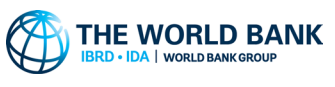 Completed Systematic Country Diagnostics (SCDs) FY20 Africa
Central African RepublicGabonNigeriaThe GambiaEast Asia and Pacific
Indonesia
Myanmar
PhilippinesEurope and Central Asia
AlbaniaBosnia and Herzegovina
SerbiaSouth Asia
BhutanUpdated: October 1, 2020